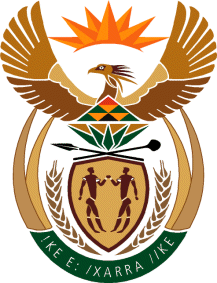 MINISTRYSPORT AND RECREATIONREPUBLIC OF SOUTH AFRICA Department of Sport and Recreation l Private Bag X896 l PRETORIA l 0001 l Regent Place l 66 Queen Street l Pretoria l 0001 l +27 (0)12 304 5158 l Fax: +27 (0)12 323 8426Private Bag X9149 l Cape Town l 8000 l 2nd Floor Parliament Building l 120 Plain Street l CAPE TOWN l Tel: +27 21 469 5705 l Fax: +27 21 465 4402 www.srsa.gov.za _____________________________________________________________________NATIONAL ASSEMBLYWRITTEN REPLY QUESTION PAPER: No. 18 of 26 MAY 2017DATE OF REPLY: 18 JUNE 20171505.  Mr. S. Mokgalapa (DA) asked the Minister of Sport and Recreation:Whether (a) his department and (b) each entity reporting to him procured any services from and/or made any payments to (i) Bell Pottinger or (ii) any other public relations firms; if not, in each case, why not; if so, in each case, what (a) services were procured, (b) was the total cost, (c) is the detailed breakdown of such costs, (d) was the total amount paid, (e) was the purpose of the payments and (f) is the detailed breakdown of such payments?                                                         NW1647E______________________________________________________________________The Minister of Sport and Recreation REPLY:The Department of Sport and Recreation South Africa and the entities reporting to the Executive Authority did not procure any services from and/or made any payments to (i) Bell Pottinger or (ii) any other public relations firms.**************************************